ЗАПРОШЕННЯ ДО УЧАСТІ У ТЕНДЕРІRFP 15-2021  НА УКЛАДЕННЯ ДОГОВОРУ НАДАННЯ ПОСЛУГЗ ОБСЛУГОВУВАННЯ КОМП’ЮТЕРНОЇ МЕРЕЖІ ТА ОФІСНОЇ ТЕХНІКИКІНЦЕВИЙ ТЕРМІН ОТРИМАННЯ ПРОПОЗИЦІЇ: 18:00 год. за східноєвропейським часом 31 грудня 2022 рокуГромадська організація «ДЕСЯТЕ КВІТНЯ» (надалі – Організація), яка є партнером Агентства ООН у справах біженців (UNHCR), висловлює Вам свою повагу та просить надати вашу тендерну пропозицію на послуги, зазначені у цьому Запрошенні до участі у тендері (Запрошення).ПОТРЕБИОрганізація запрошує кваліфікованих виконавців подати пропозиції для укладення договору щодо надання послуг з обслуговування комп’ютерної мережі та офісної техніки у м. Одеса на 2022-2023 ріки. Просимо Вас надіслати пропозицію виходячи з зазначених потреб:Встановлення і обслуговування комп’ютерної та офісної техніки, оргтехніки;Забезпечення безперебійної роботи системного програмного забезпечення (ОС Windows, Windows Server; Linux);Монтаж, адміністрування, нагляд за працездатністю та інформаційною безпекою комп’ютерної (дротова та бездротова) мережі Організації;Виявлення та усунення слабких місць в комп’ютерній мережі Організації;Розробка та впровадження систем захисту від збоїв обладнання та систем резервного копіювання даних;Забезпечення відновлення втрачених даних;Побудова та адміністрування систем firewall, комплексного захисту від шкідливого програмного коду;Побудова та адміністрування систем розмежування доступу;Встановлення, налаштування та оновлення програмного забезпечення (MS Office, 1С тощо);Технічна підтримка, консультування та навчання користувачів.Деталізовані технічні вимоги надано в додатку №1.УВАГА! Дане запрошення до участі у тендері не є зобов’язанням Організації до укладення договору та/або сплати коштів. Договір про надання послуг буде укладено з переможцем тендеру до 31 грудня 2022 року, з можливістю пролонгації до 31  грудня 2023 року, у разі якщо умови і ціни залишаються незмінними.  Договір передбачатиме збереження заявленого в пропозиції рівня цін на протязі всього часу дії.

ІНФОРМАЦІЯ ПРО ТЕНДЕР
ДОКУМЕНТИ ЗАПРОШЕННЯЗазначені нижче документи є невід’ємною частиною цього запрошення:Додаток № 1: Форма технічної пропозиціїДодаток № 2: Форма фінансової пропозиції ПІДТВЕРДЖЕННЯПросимо повідомити нас про отримання цього Запрошення електронною поштою на адресу tenders@dk.od.ua,  зазначивши:підтвердження отримання вами цього запрошення до участі у тендері;чи подаватимете ви пропозицію.ЗАПИТИ НА РОЗ’ЯСНЕННЯУчасники тендеру можуть подавати запити на роз’яснення за електронною адресою: tenders@dk.od.ua. Кінцевий термін надсилання запитань – 12.00 год. за східноєвропейським часом 31 грудня 2022 року.ВАША ПРОПОЗИЦІЯВаша пропозиція повинна бути складена українською або російською мовами. Пропозиції слід подавати, користуючись наведеними Додатками.Ваша пропозиція повинна складатися з наступного комплекту документів:Технічної пропозиції (Додаток № 1)Фінансової пропозиції (Додаток № 2)Копії реєстраційних документів юридичної особи або ФОП;Копії будь-яких інших документів, які, на Вашу думку, можуть слугувати підтвердженням заявлених можливостей до надання послуг (загальні відомості про вашу компанію, рекомендації клієнтів).Ваша пропозиція має складатися з двох частин:Технічна пропозиціяВАЖЛИВО! Зміст технічної пропозиції НЕ ПОВИНЕН містити інформацію про ціни!Невиконання цієї вимоги призведе до дискваліфікації Вашої пропозиції.Ваша технічна пропозиція  має бути надана згідно форми, наведеної у Додатку № 1.  У Вашій технічній пропозиції необхідно чітко вказати, чи повністю послуги, що надаються вашою компанією, відповідають наведеному технічному завданню. Також чітко зазначте та висвітліть усі невідповідності наведеним характеристикам, якщо такі є.Технічна пропозиція має бути скріплена підписом уповноваженої особи. 
Фінансова пропозиціяВаша окрема фінансова пропозиція повинна містити сукупну пропозицію в гривні. Фінансова пропозиція повинна подаватися згідно з Формою Фінансової пропозиції (Додаток № 2). Фінансова пропозиція має бути скріплена підписом уповноваженої особи.ОЦІНКА ТЕНДЕРНИХ ПРОПОЗИЦІЙ2.5.1. Загальні умовиКваліфіковані виконавці будуть додані до Бази даних виконавців після вивчення їхньої придатності на основі поданих ними реєстраційних документів Виконавця та інших супровідних документів. Вивчення передбачає врахування факторів, таких як:Основна діяльність;Попередні досягнення.Після цього, на пізнішому етапі проводитиметься оцінка ефективності як виконавця, зокрема щодо:Вибіркової/періодичної оцінки якості послуг Виконавця;Здатності оперативно реагувати на потреби Організації;Своєчасності надання послуг.2.5.2. Технічна і фінансова оцінкаТехнічна пропозиція буде оцінюватися на основі наступних критеріїв оцінки:Можливість надати всі послуги, зазначені в п. 1 цього запрошення;Здатність забезпечення обслуговування в офісі Організації двічі на тиждень;Здатність забезпечити реагування протягом 1 години/2 годин;Здатність обслуговування 50 робочих станцій, 1 сервера та 1 мережевого сховища.Для укладення договору з надання послуг з обслуговування комп’ютерної мережі та офісної техніки буде рекомендовано пропозицію учасника, що відповідатиме всім вищезазначеним критеріям та буде найбільш фінансово оптимальною. ПОДАННЯ ТЕНДЕРНОЇ ПРОПОЗИЦІЇЯкщо пропозиція буде надсилатися електронною поштою:Укажіть, будь ласка, у темі листа: Фраза «тендер на технічне обслуговування»;назву своєї фірми.Заповнені форми Технічної пропозиції (Додаток №1) та Фінансової пропозиції (Додаток №2) повинні бути подані в форматі Excel та в відсканованому вигляді в форматі PDF з підписом керівника та відбитком печатки (за наявності). Всі інші додатки повинні надаватися в відсканованому вигляді в форматі PDF з підписом керівника та відбитком печатки (за наявності).УВАГА! ТЕХНІЧНА ПРОПОЗИЦІЯ ТА ФІНАНСОВА ПРОПОЗИЦІЯ ПОВИННІ НАДАВАТИСЯ ОКРЕМИМИ ФАЙЛАМИ З НАЗВАМИ, ЩО ДОЗВОЛЯЮТЬ ЇХ ЧІТКО ІДЕНТИФІКУВАТИ!Пропозиція повинна бути надіслана лише за наступною електронною адресою: tenders@dk.od.ua.Якщо пропозиція буде доставлятися кур’єром:Можливе надсилання пропозицій на поштову адресу: м. Одеса, вул. Героїв Крут 15, оф. 501. Із зазначенням: «тендер на конференц-послуги»УВАГА! ПРОСИМО  НАДАВАТИ  ТЕХНІЧНУ  ТА ФІНАНСОВУ ПРОПОЗИЦІЇ У РІЗНИХ КОНВЕРТАХ!Термін подання:до 18.00 год 31 грудня 2022 рокуЩиро дякуємо вам за увагу.  Курочкіна Марина,Президент ГО «ДЕСЯТЕ КВІТНЯ»ГРОМАДСЬКА ОРГАНІЗАЦІЯ«ДЕСЯТЕ КВІТНЯ»вул. В. Терешкової (Героїв Крут) 15, м. Одеса, 65078, Українател.: +38 (093) 662 85 24е-мейл: social_refugees@dk.od.uahttp://desyatekvitnya.comЄДРПУО: 38296562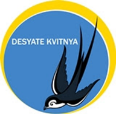 NON-GOVERNMENTALORGANISATION“DESYATEKVITNYA”15 V. Tereshkovoi (Heroiv Krut), Odesa city, 65078, Ukrainetel.:  +38 (093) 662 85 24e-mail: social_refugees@dk.od.uahttp://desyatekvitnya.comIN: 38296562